NAME………………………………………..ADM NO………………INDEX NO……………CLASS………………DATE …………………………..SIGN……………441\2HOMESCIENCEPAPER 2CLOTHING CONSTRUCTIONTIME: 2 ½ HRSAPRIL 2023SUNRISE ONE TERM ONE 2023FORM FOURKenya Certificate of Secondary Education (KCSE)INSTRUCTIONS TO CANDIDATESThe paper consists of three pagesCandidates should check the question paper to ascertain that all pages are printed as indicated and that no questions are missing.GIRL’S SKIRTA pattern of a girl’s skirt is provided. You are advised to study the sketches, instructions and layout carefully before you begin the test.MATERIALS PROVIDEDPattern piecesSkirt backYoke (front)Lower skirt (front)Front waistband Back waistbandFrill Plain lightweight cotton fabric 56cm long and 90cm wide.Sewing thread to match the fabric.One large envelope.THE TESTUsing the materials provided, cut out and make the LEFT HALF of the SKIRT to show the following processes:(a)  Cutting out.							                                     (18marks)(b)  Making the dart at the back skirt.				                                     (6 ½ marks)(c)  Joining of the yoke front to the lower skirt front using an overlaid    seam.          Do not trim.  Neaten half the seam using loop stitches.                                                 (12marks) (d)  Attaching of the frill to the lower skirt front using a plain seam.  Leave        the gathering stitches and do not trim the seam allowance.                                           (11marks)  e)  Making of the skirt side seam from the yoke to the hemline using an open       seam.                                                                                                                                             (7marks) f)  Attaching of the front and back waistbands and holding them in place using tacking stitches.                                                                                                                                                                  [20marks)g)  Making of the worked buttonhole.                                                                                       (9marks)h)  OMIT The management of the skirt hem.(i)  Overall presentation.                                                                                                  (6½marks)At the end of the examination, firmly sew onto your work, on a single fabric, a label bearing your name and admission number. Remove the needle, pins and loose threads from your work. Fold your work neatly and place it in the envelope provided.Do not put scraps of fabric in the envelope. Do not seal the envelope.                                                   SKIRT VIEWS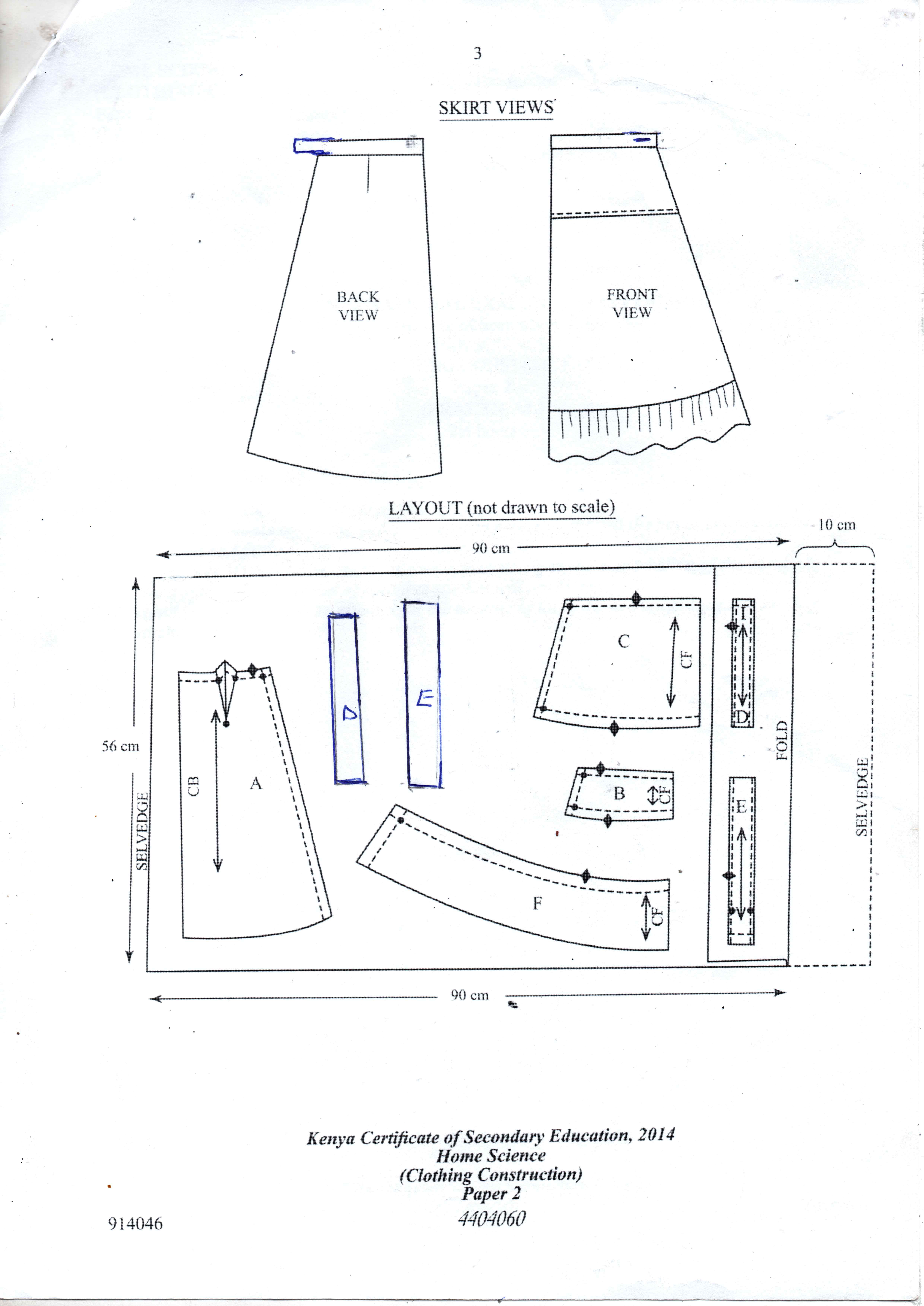                                                   LAYOUT (not drawn to scale)